  			 กิจกรรม ถ่ายร่วมกับคณะกรรมการบริหารกองทุนบางโกระ 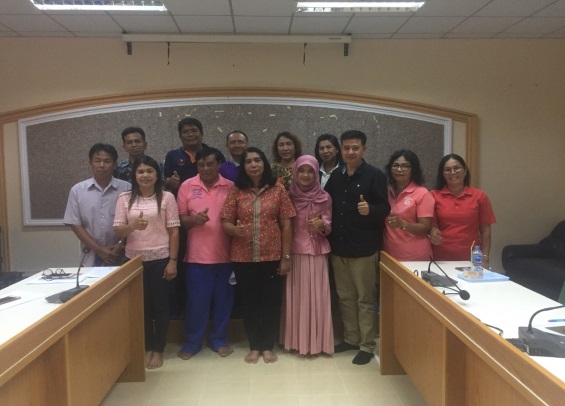                                        เข้าร่วมประชุมกับคณะกรรมการบริหารกองทุน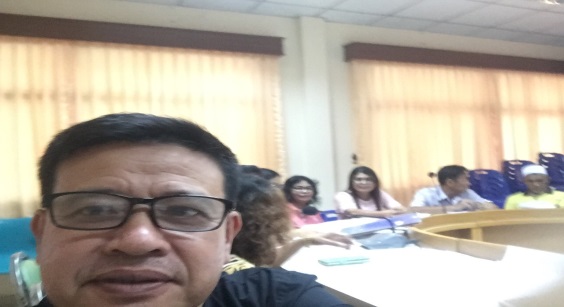                                                     รับทราบปัญหาของกองทุน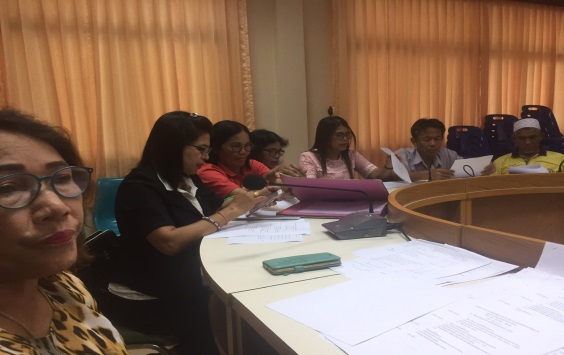 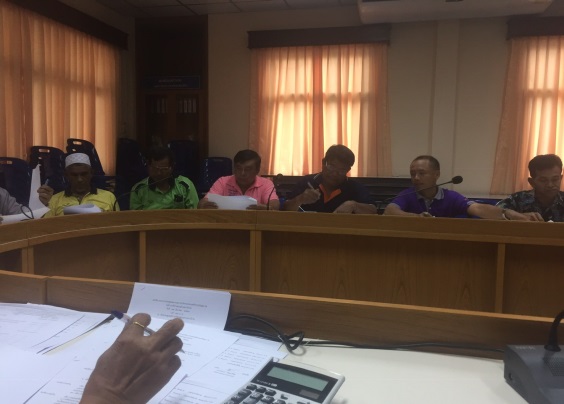 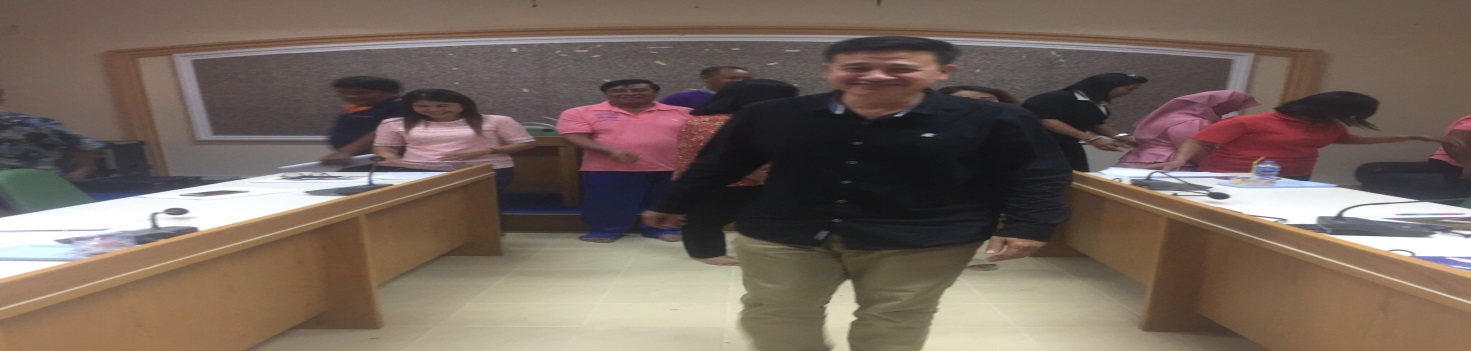 